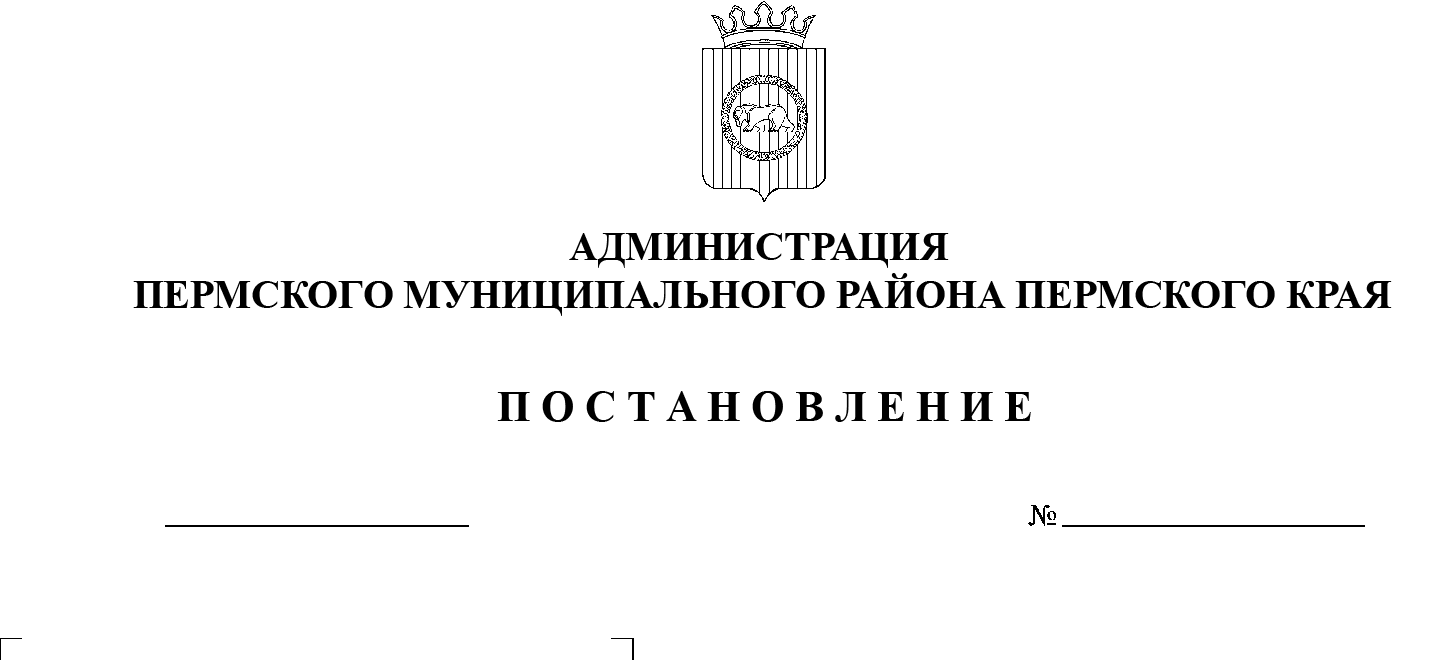 В соответствии с пунктом 26 части 1 статьи 16 Федерального закона от 06 октября 2003 г. № 131-ФЗ «Об общих принципах организации местного самоуправления в Российской Федерации», частью 4 статьи 4 Закона Пермского края от 29 апреля 2022 г. № 75-ПК «Об образовании нового муниципального образования Пермский муниципальный округ Пермского края», частью 12 статьи 43 Градостроительного кодекса Российской Федерации, пунктом 6 части 2 статьи 47 Устава муниципального образования «Пермский муниципальный район», на основании обращения Данояна В.В. от 14 сентября 2022 г. № 2491администрация Пермского муниципального района ПОСТАНОВЛЯЕТ:1.  Внести в проект межевания территории кадастрового квартала 59:32:2050001 с. Фролы Фроловского сельского поселения Пермского муниципального района Пермского края, утвержденный постановлением администрации Пермского муниципального района от 01 июня 2018 г. № 265 (в редакции от 08 ноября 2019 г. № 762, от 16 апреля 2020 г. № 232, от 07 июля 2020 г. № 381, от 21 июля 2020 г. № 408, от 13 октября 2020 г. № СЭД-2020-299-01-01-05.С-83, от 07 апреля 2021 г. № СЭД-2021-299-01-01-05.С-162, от   27   сентября 2021 г. № СЭД-2021-299-01-01-05.С-514), следующие изменения:в основной части проекта межевания территории изменения изложить согласно приложению 1 к настоящему постановлению;чертеж проекта межевания территории дополнить фрагментами согласно приложению 2 к настоящему постановлению.2.  Управлению архитектуры и градостроительства администрации Пермского муниципального района уведомить главу Фроловского сельского поселения о принятом решении в течение 7 дней со дня принятия настоящего постановления.3.  Настоящее постановление опубликовать в бюллетене муниципального образования «Пермский муниципальный район» и разместить на официальном сайте Пермского муниципального района www.permraion.ru. 4.  Настоящее постановление вступает в силу со дня его официального опубликования.Глава муниципального района	                                                       В.Ю. ЦветовПриложение 1к постановлению администрации Пермского муниципального районаот 20.09.2022 №  СЭД-2022-299-01-01-05.С-538        ИЗМЕНЕНИЯв проект межевания территории кадастрового квартала 59:32:2050001 с. Фролы Фроловского сельского поселения Пермского муниципального района Пермского края, утвержденный постановлением администрации Пермского муниципального района от 01 июня 2018 г. № 265 (в редакции от 08 ноября 2019 г. № 762, от 16 апреля 2020 г. № 232, от 07 июля 2020 г. № 381, от 21 июля 2020 г. № 408, от 13 октября 2020 г. № СЭД-2020-299-01-01-05.С-83, от 07 апреля 2021 г. № СЭД-2021-299-01-01-05.С-162, от 27 сентября 2021 г. № СЭД-2021-299-01-01-05.С-514)Таблицу «Экспликация формируемых земельных участков» раздела 5.1. «Формируемые земельные участки» дополнить позициями следующего содержания:Таблицу «Каталог координат образуемых земельных участков» раздела 5.1 «Формируемые земельные участки» дополнить таблицами следующего содержания:«916-ЗУ1Площадь: 6368 кв.м.Система координат МСК 59287-ЗУ1Площадь: 3968 кв.м.Система координат МСК 5959:32:2050001:ЗУ56Площадь: 373 кв.м.Система координат МСК 59                                                                ».Приложение 2к постановлению администрации Пермского муниципального районаот 20.09.2022 №  СЭД-2022-299-01-01-05.С-538        ФРАГМЕНТЫ ЧЕРТЕЖАмежевания территории кадастрового квартала 59:32:2050001 с. Фролы Фроловского сельского поселения Пермского муниципального района Пермского края, утвержденного постановлением администрации Пермского муниципального района от 01 июня 2018 г. № 265 (в редакции от 08 ноября 2019 г. № 762, от 16 апреля 2020 г. № 232, от 07 июля 2020 г. № 381, от 21 июля 2020 г. № 408, от 13 октября 2020 г. № СЭД-2020-299-01-01-05.С-83, от 07 апреля 2021 г. № СЭД-2021-299-01-01-05.С-162, от 27 сентября 2021 г. № СЭД-2021-299-01-01-05.С-514)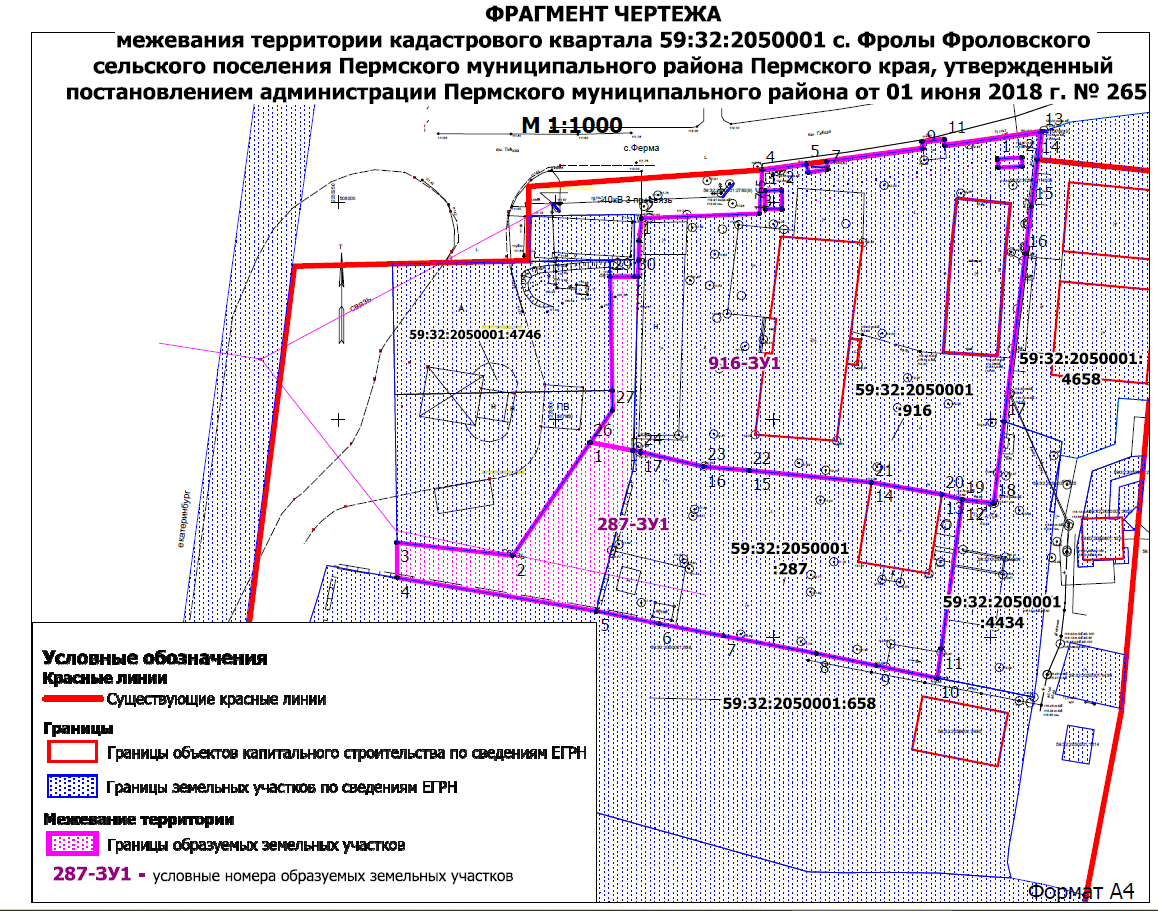 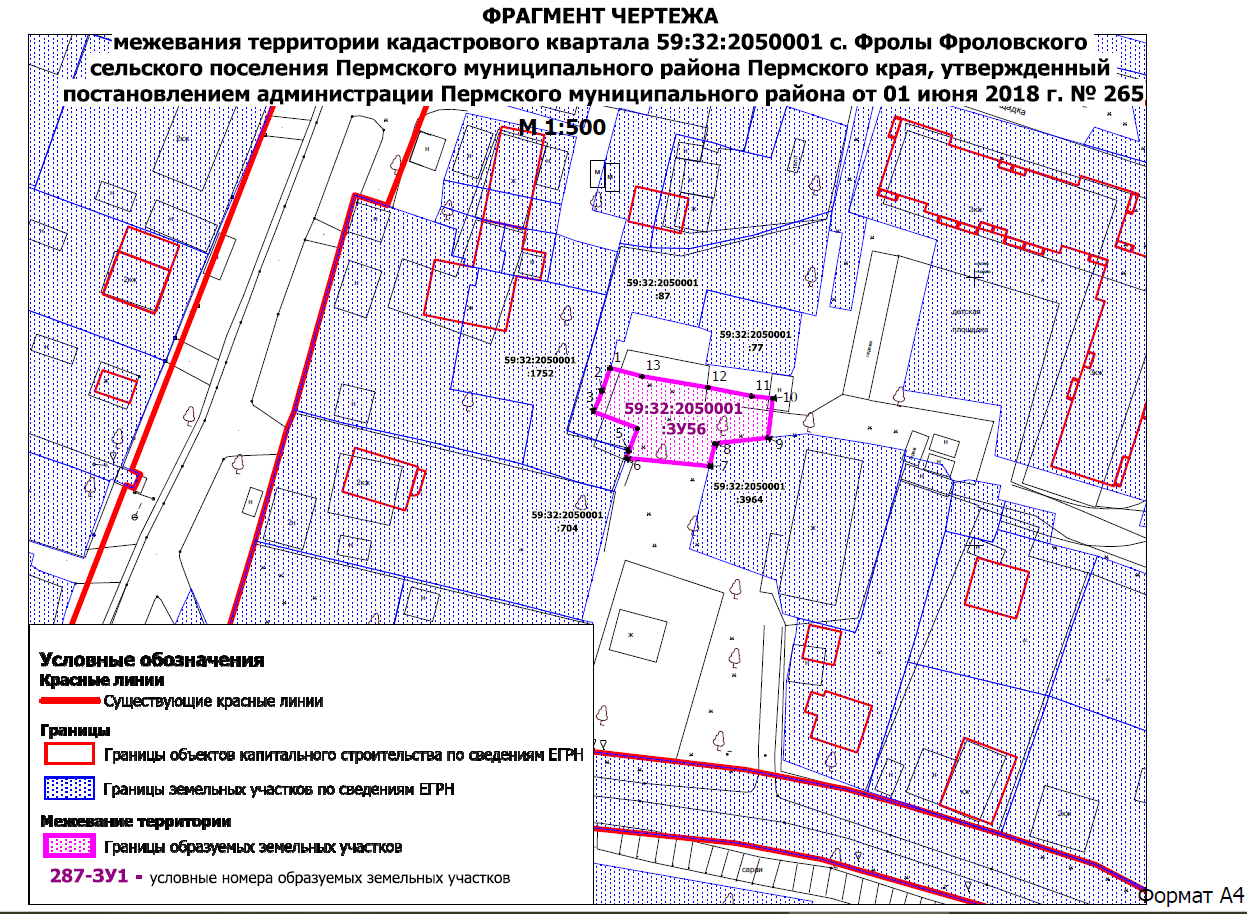 Обозначение участкаАдресПлощадь земельного участка, кв.м.Вид разрешенного использованияВид образования12345916-ЗУ1Пермский край, Пермский р-н, с/о Фроловский, с. Фролы, ул. Юбилейная, дом 136368Под промышленные предприятияЗемельный участок образуется путем перераспределения земельного участка с кадастровым номером 59:32:2050001:916 и земель, находящихся в муниципальной собственности287-ЗУ1Пермский край, Пермский район, Фроловское с/п, с. Фролы, ул. Юбилейная, дом 13 а3968Под промышленные предприятияЗемельный участок образуется путем перераспределения земельного участка с кадастровым номером 59:32:2050001:287 и земель, находящихся в муниципальной собственности59:32:2050001:ЗУ56Пермский край, Пермский район, с. Фролы373Ведение огородничестваЗемельный участок образуется из земель, находящихся в муниципальной собственностиОбозначение характерных точек Координаты, мКоординаты, мОбозначение характерных точек ХУ1231507991.162233319.242507996.302233319.803507997.432233346.914508007.452233347.525508008.822233357.776508006.802233358.127508007.612233362.658508009.442233362.329508012.422233384.5110508013.922233384.3511508014.482233389.4112508013.082233389.5313508016.162233411.6914508009.822233410.8715507999.162233409.4616507988.222233408.0117507949.602233403.1618507930.862233400.7919507931.642233393.5920507932.862233388.8521507935.602233372.6622507938.332233344.5223507939.182233334.1324507942.602233319.5425507942.942233317.8526507944.802233308.0027507952.252233313.1128507956.722233313.0229507982.832233312.5530507982.852233318.0931507982.862233319.0032507986.692233319.091507991.162233319.24внутренний контурвнутренний контурвнутренний контур1508009.952233401.652508010.292233407.213508008.292233407.334508007.952233401.771508009.952233401.65внутренний контурвнутренний контурвнутренний контур1508002.642233348.252508002.802233352.023507998.452233352.054507998.432233348.251508002.642233348.25Обозначение характерных точек Координаты, мКоординаты, мОбозначение характерных точек ХУ1231507944.802233308.002507918.762233290.203507921.772233263.534507913.662233263.605507905.982233309.526507903.082233323.817507900.302233338.598507896.282233360.029507893.442233373.9310507890.602233387.7711507897.362233388.7112507931.642233393.5913507932.862233388.8514507935.602233372.6615507938.332233344.5216507939.182233334.1317507942.602233319.5418507942.942233317.851507944.802233308.00Обозначение характерных точек Координаты, мКоординаты, мОбозначение характерных точек ХУ1231507633.042233432.122507628.622233430.603507624.882233429.064507621.832233437.235507617.592233435.616507616.262233435.127507614.782233450.628507619.032233451.659507620.042233461.5210507627.382233462.4211507627.802233458.5612507629.422233450.4013507631.522233438.101507633.042233432.12